广东协和神学院圣乐班招生简章为满足各地教会提高圣乐水平和进一步开展圣乐事工培养中等程度的圣乐人才的要求，经院务会通过，我院定于2019年秋季开设第四届圣乐专业。一、课程宗旨为各地教会培养具有较好的灵性修养和一定音乐素养，兼具教牧与圣乐服侍能力的专门人才。二、招生对象以本院在读神学生为主要培养对象，兼收具高中毕业以上学历的教会圣乐事工义工。三、学制（学分计算，成绩考核）       课程于两年内完成，共四个学期，修读12门课程。上课时间为每月第三个星期，密集授课，完成规定课程，考试及格，发予圣乐专业文凭。非神学专业毕业的学生，此文凭不作为按立牧师圣职之依据。四、课程设置（一 ）专业课程，为必修课：  器乐（钢琴）、声乐、诗班训练、合唱指挥、乐理及视唱练耳、和声学、中西方圣乐史、圣诗神学、圣乐与崇拜、即兴伴奏、诗歌写作、教会音乐与崇拜编排 （音乐专业毕业者可提供相关课程成绩申请免修相关课程）（二） 讲座，为必修课：        教会音乐牧养、教会音乐事工实践研讨、圣经中的教会音乐侍奉、诗篇的应用与崇拜牧养 、教会音乐与崇拜更新、圣乐事工的推行（三） 基础神学课程，为非神学专业学生必修课：       新约导论、旧约导论、西方教会简史、中国教会史、基础教义（系统神学）、诗篇研读五、报名须知自行登录我院网站下载招生简章和报名表。报名表由报考人填写，贴上本人近期证件照（小二寸）一张。另交相同照片一张，背后写上本人姓名及所在省（市、区），供我院贴在准考证上。报考者需随报名表一并提交的相关资料：A、神学专业考生所在教会具牧师、长老圣职身份者具名的个人推荐书一份；B、非神学专业考生a 高中（或同等）以上学历复印件一份；b 所在教会具牧师、长老圣职身份者具名的个人推荐书一份；c 所在堂会对其从事圣乐工作的情况介绍 报名日期:  即日起至2019年10月23日止。六、入学考试1、根据报名表和提交的相关资料，符合报名条件的，将发准考证至本人，凡不符合报名条件或未提交相关资料的，不发准考证。2、考试日期：2019年10月30日（星期三）3、考试地点：广州市白云大道北东平中路9号广东协和神学院4、考试科目 5、考生须凭准考证进入考场，准考证上注意事项，遵照执行。七、录取与入学1、我院将在2019年10月中旬发出录取通知书。按通知书规定的入学日期准时来院报到注册。注册时，应按通知书要求，交付第一学期的学杂费。2、学杂费  神学专业学生： 800元/门非神学专业学生： 1000元/门，住宿：30元/晚，食费凭校园卡自理【附注】咨询电话：（020）86169029,86169083-2999，36362458  传真：（020）86169072如需了解我院更多资料，可登陆我院网页：www.gduts.org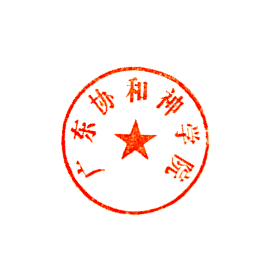 广东协和神学院2019年8月24日圣乐班入学考试通知1、时间 ： 2019年9月25日14:00-17:00（星期三）（暂定）2、地点 ： 广东协和神学院3、科目： 广东协和神学院2019-8-24类别科    目科    目科    目范 围 及 要 求笔试神学基督教基础知识基督教基础知识非神学毕业的考生笔试乐理知识音名、唱名、拍子、高低音谱号、音符、休止符、全音、半音、基本音阶，变化音级、变音记号、音程、大小调调号与音阶、五线谱与简谱互翻音名、唱名、拍子、高低音谱号、音符、休止符、全音、半音、基本音阶，变化音级、变音记号、音程、大小调调号与音阶、五线谱与简谱互翻音名、唱名、拍子、高低音谱号、音符、休止符、全音、半音、基本音阶，变化音级、变音记号、音程、大小调调号与音阶、五线谱与简谱互翻面  试钢琴与声乐测试钢 琴自选五线谱赞美诗或乐曲一首自选五线谱赞美诗或乐曲一首面  试钢琴与声乐测试声 乐自选《赞美诗〔新编〕》一首自选《赞美诗〔新编〕》一首面  试视唱练耳测试视 唱调号为一升一降或二升二降的五线谱视唱曲。调号为一升一降或二升二降的五线谱视唱曲。面  试视唱练耳测试练 耳听辨与模唱音程（含旋律音程、和声音程）、节奏、旋律（不超过四小节）听辨与模唱音程（含旋律音程、和声音程）、节奏、旋律（不超过四小节）面  试综 合 面 试综 合 面 试了解考生信仰、侍奉状况及心理素质了解考生信仰、侍奉状况及心理素质类别科    目科    目科    目范 围 及 要 求笔试神学基督教基础知识基督教基础知识非神学毕业的考生笔试乐理知识音名、唱名、拍子、高低音谱号、音符、休止符、全音、半音、基本音阶，变化音级、变音记号、音程、大小调调号与音阶、五线谱与简谱互翻音名、唱名、拍子、高低音谱号、音符、休止符、全音、半音、基本音阶，变化音级、变音记号、音程、大小调调号与音阶、五线谱与简谱互翻音名、唱名、拍子、高低音谱号、音符、休止符、全音、半音、基本音阶，变化音级、变音记号、音程、大小调调号与音阶、五线谱与简谱互翻面  试钢琴与声乐测试钢 琴自选五线谱赞美诗或乐曲一首自选五线谱赞美诗或乐曲一首面  试钢琴与声乐测试声 乐自选《赞美诗〔新编〕》一首自选《赞美诗〔新编〕》一首面  试视唱练耳测试视 唱调号为一升一降或二升二降的五线谱视唱曲调号为一升一降或二升二降的五线谱视唱曲面  试视唱练耳测试练 耳听辨与模唱音程（含旋律音程、和声音程）、节奏、旋律（不超过四小节）听辨与模唱音程（含旋律音程、和声音程）、节奏、旋律（不超过四小节）面  试综 合 面 试综 合 面 试了解考生信仰、侍奉状况及心理素质了解考生信仰、侍奉状况及心理素质